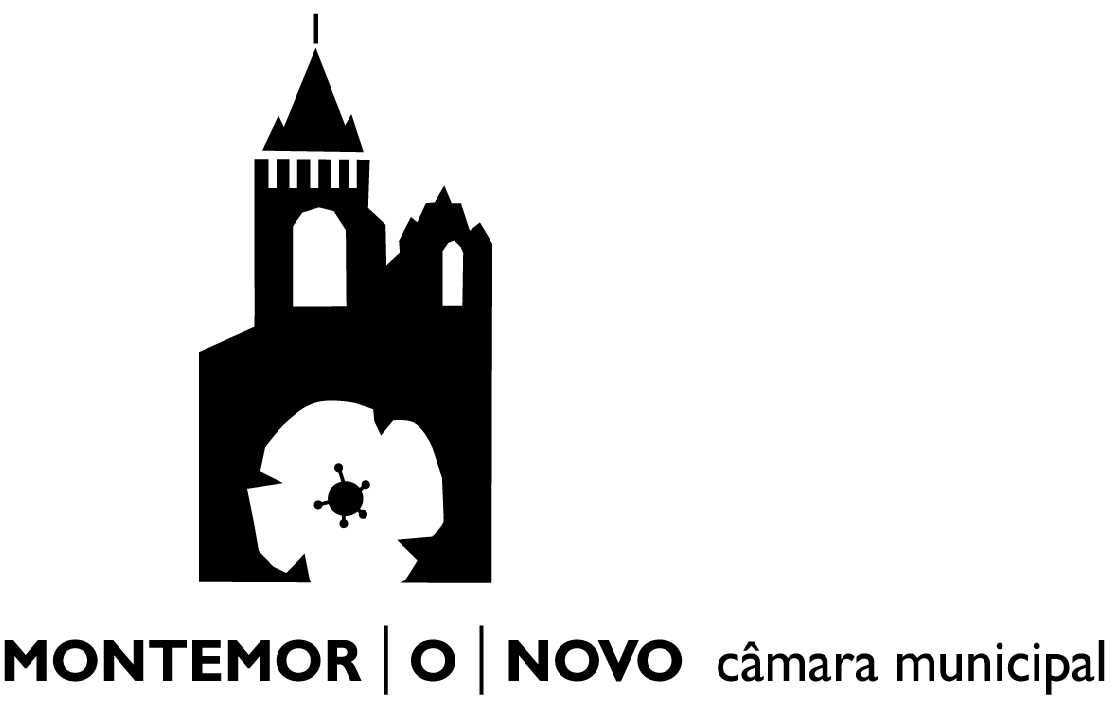  Pedido de Recepção Provisória e Definitiva de Alvará de Loteamento e Redução da Caução   (art.º 87º do Decreto-Lei n.º 555/99 de 16 de Dezembro, na redacção actual) DAGF/SAAGDAGF/SAAGDAGF/SAAGDAGF/SAAGDAGF/SAAGReg. Nº Proc NºProc NºData:Data: Data: Gestor ProcedimentoFuncionárioFuncionárioGestor ProcedimentoCoord. SAAGCoord. SAAGChefe de DivisãoChefe de DivisãoChefe de DivisãoChefe de DivisãoDESPACHODESPACHODESPACHODESPACHODESPACHODECISÃODECISÃOData:Data:Data:PresidentePresidentePresidenteExmo. Senhor Presidente da Câmara Municipal de Montemor-o-NovoExmo. Senhor Presidente da Câmara Municipal de Montemor-o-NovoExmo. Senhor Presidente da Câmara Municipal de Montemor-o-NovoExmo. Senhor Presidente da Câmara Municipal de Montemor-o-NovoExmo. Senhor Presidente da Câmara Municipal de Montemor-o-NovoExmo. Senhor Presidente da Câmara Municipal de Montemor-o-NovoExmo. Senhor Presidente da Câmara Municipal de Montemor-o-NovoExmo. Senhor Presidente da Câmara Municipal de Montemor-o-NovoExmo. Senhor Presidente da Câmara Municipal de Montemor-o-NovoExmo. Senhor Presidente da Câmara Municipal de Montemor-o-NovoExmo. Senhor Presidente da Câmara Municipal de Montemor-o-NovoExmo. Senhor Presidente da Câmara Municipal de Montemor-o-NovoExmo. Senhor Presidente da Câmara Municipal de Montemor-o-NovoExmo. Senhor Presidente da Câmara Municipal de Montemor-o-NovoExmo. Senhor Presidente da Câmara Municipal de Montemor-o-NovoExmo. Senhor Presidente da Câmara Municipal de Montemor-o-NovoIdentificação do Requerente (Preencher com letra maiúscula) Identificação do Requerente (Preencher com letra maiúscula) Identificação do Requerente (Preencher com letra maiúscula) Identificação do Requerente (Preencher com letra maiúscula) Identificação do Requerente (Preencher com letra maiúscula) Identificação do Requerente (Preencher com letra maiúscula) Identificação do Requerente (Preencher com letra maiúscula) Identificação do Requerente (Preencher com letra maiúscula) Identificação do Requerente (Preencher com letra maiúscula) Identificação do Requerente (Preencher com letra maiúscula) Identificação do Requerente (Preencher com letra maiúscula) Identificação do Requerente (Preencher com letra maiúscula) Identificação do Requerente (Preencher com letra maiúscula) Identificação do Requerente (Preencher com letra maiúscula) Identificação do Requerente (Preencher com letra maiúscula) Identificação do Requerente (Preencher com letra maiúscula) Nome:Morada/Sede:N.º     ,	      (andar)     ,	      (andar)     ,	      (andar)     ,	      (andar)     ,	      (andar)Freguesia:Código PostalCódigo PostalCódigo PostalCódigo PostalCódigo Postal      -          -    Concelho:Telefone:Telemóvel:Fax:Fax:Fax:N.º de Identificação FiscalN.º de Identificação Fiscal Bilhete de Identidade	          Cartão de Cidadão n.º Bilhete de Identidade	          Cartão de Cidadão n.º Bilhete de Identidade	          Cartão de Cidadão n.º Bilhete de Identidade	          Cartão de Cidadão n.º Bilhete de Identidade	          Cartão de Cidadão n.º Bilhete de Identidade	          Cartão de Cidadão n.º Bilhete de Identidade	          Cartão de Cidadão n.º Bilhete de Identidade	          Cartão de Cidadão n.º Bilhete de Identidade	          Cartão de Cidadão n.ºE-mail:Na qualidade de  (Assinale com X a qualidade em que faz o pedido)Na qualidade de  (Assinale com X a qualidade em que faz o pedido)Na qualidade de  (Assinale com X a qualidade em que faz o pedido)Na qualidade de  (Assinale com X a qualidade em que faz o pedido)Na qualidade de  (Assinale com X a qualidade em que faz o pedido)Na qualidade de  (Assinale com X a qualidade em que faz o pedido) Proprietário Usufrutuário Locatário Locatário Superficiário Mandatário Titular do direito de uso e habitação Titular do direito de uso e habitação OutroRequer a V. Exa., nos termos do art.º 87.º do Decreto-Lei n.º 555/99, de 16/12, na redacção actual que seja feita vistoria ás obras de urbanização do Loteamento sito em       freguesia de                                                                      , a que corresponde o proc.º nº        /       para efeitos de: Recepção provisória das obras de urbanização relativas ao alvará n.º       /      , visto que as mesmas se encontram concluídas. Redução da caução n.º       , no valor de       €, emitida em      , pela instituição bancária       Recepção definitiva das obras de urbanização relativas ao alvará n.º       /      , visto as obras terem sido recepcionadas provisoriamente dentro do prazo previsto na lei. Anulação da caução n.º      , no valor de      €, emitida em      , pela instituição bancária      Montemor-o-Novo,   de  de 20  Pede deferimento, Bilhete de Identidade      Cartão de Cidadão        N.º      Conferi os dados do Bilhete de Identidade/Cartão de Cidadão.O Funcionário:                                                        , em      